УТВЕРЖДАЮ                                                                                                                                                     И.о.директора МБУ СШ №1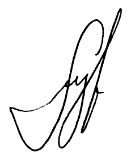      В.А.МуринРАСПИСАНИЕ ТРЕНИРОВОЧНЫХ ЗАНЯТИЙОТДЕЛЕНИЯ ХУДОЖЕСТВЕННОЙ ГИМНАСТИКИ МБУ CШ № 1на октябрь-декабрь 2019 года ТренерГруппаЧасПонедельникВторникСредаЧетвергПятницаСубботаВоскресеньеМесто провед.Тарасова Светлана Александровна ССТГ-3241618-2115.45-18Пятн.18-2115.45-18Солн.17.15-20.1515-17.15Пятн.17.15-20.1515-17.15Пятн.18-2116.30-18Солн.18-2116.30-18Солн.Солн.25 вПятн.2аТарасова Елена ВикторовнаТГ-1ТСА12128.45-11Пятн.19.30-21Пятн.14.45-17Солн.17-20Солн.17.15-18.45Пятн.9-11.15Солн.18-19.30Солн.14-16.15Пятн.18-19.30Солн.Солн.25 вПятн.2аПлотникова Наталья ГеннадьевнаТГ-1ТГ-3НП-1НП-11216668.45-1115-17.1513.30-15Пятн.8-10.1515-17.1518-19.30 Пятн.9-11.1515-1813.30-15Солн.15-17.1518.30-2013.30-15Пятн9-11.1517.45-20Солн.14.30-16Пятн.Солн.25 вПятн.2аКорякина ЕлизаветаКонстантиновнаТ-2 наТ-1ПНГ68.45-11Пятн.9-11.15Солн.Солн.25 вПятн.2аЧетверикова Нина Михайловна НП-1САНВ612169-11.1516-18.1517.45-1916.15-17.4518-19.30Солн.8-10.1517.15-20.1515.30-1710-11.30Солн.18-21Солн.11-12.30Пятн.   18-21 Солн.15-17.15Пятн.Солн.25 вПятн.2аПалкина НадеждаЮрьевна ТГ-4ТГ3ВВ1816615.15-17.308-10.1513.45-15.1515.15-17.308.30-10.4515.15-17.308.45-1113.45-15.1515.15-17.308-10.1513.45-15.1514.45-1714.45-178.30-10.458.30-9.15Пятн.2аШмакова Виктория Владиславовна ТГ-1НП-1СОГНЮ 12641713.45-15.1517.30-1915.15-17.3013.45-15.1517.30-1915.15-17.3013.45-15.1517.45-19.1515.15-17.3013.45-15.1517.45-19.1515.15-17.3013.15-14.4511.45-13.1514.45-1710-11.308.30-10Пятн.2аТренерГруппаЧасПонедельникВторникСредаЧетвергПятницаСубботаВоскресеньеМесто провед.Колповская Ирина Игоревна ТГ-5НП-3НП-1МС2084816.30-18.4518.45-20.1514.30-1616.30-18.4518.45-20.158.30-1014.30-1616.45-1919-19.4516.45-199-10.3016.30-19.3015-16.3014.15-1512-1510.30-129-10.30Пятн.2аСуворова Татьяна Алексеевна    ТГ-1ТГ-2НП-1СОГ1214648.30-10.4514.30-16.4517.30-198.45-1114.30-16.4517.30-1914.30-16.4517.30-198-10.158.30-10.4514.30-16.4517.30-1910-11.308.30-10Пятн.2аЖуравлева Елена Ильинична ТГ-31616.45-19.4517.15-19.3017.30-19.4517.15-19.3017.45-20Пятн.2аКарсакова Мария СергеевнаТГ-3ТГ-2НП-3СО1614848.45-1114.30-16.458.45-1114.30-16.4518.30-208.30-10.4514.30-16.4518.30-209-11.1514-15.3018.30-2017-18.309-10.3010.30-1210.30-12.4512.45-14.159-10.30Пятн.2аЖуравлева Надежда ВладимировнаТГ-2ТГ-414189-11.1516.15-18.3016.15-18.308-10.1516-18.158.30-10.4515.30-17.4516-17.3016-18.1515-17.1515-17.15Пятн.2аПономареваЛюдмила ИвановнаМСЕ.И.7810.15-1115.30-16.1517.30-198.30-9.1517.30-1915-15.4517.15-18.4516.15-17.4510-12.15Пятн.2аРодыгина Ольга Петровна408.30-11.3015.15-198.30-108.30-1014.15-19.158.45-9.3015-198.30-10.4515.30-17.459-14.15Пятн.2аБакулина Людмила Геннадьевна408.45-10.1514-178.45-10.1514.45-2016-19.458.30-10.4514.45-2014.45-2013-16Пятн.2аФедорова Надежда ВладимировнаСОТАИИ413108.30-10.4514.30-16.4516.45-18.159-10.3014.15-1516.15-18.3014.30-1616.15-18.308.30-10.4515.30-16.1510-11.3012-13.30Пятн.2а